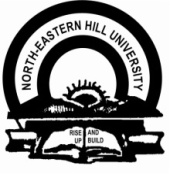         NORTH – EASTERN	HILL UNIVERSITYPermanent Campus: Shillong – 793022 (Meghalaya)Application form for Registration of Students for Open Course(s) under CBCS II / III Semester(To be submitted in triplicate)Name of the student in full			:___________________________________Name of the Department/Centre		:___________________________________Roll No					:___________________________________NEHU Registration No			:___________________________________Name & Number of Open Course(s) applied	:(1) ________________________________(2) ________________________________    (3) ________________________________Name of Department servicing the Course(s)	: (1) ________________________________(2) ________________________________    (3) ________________________________(4) ________________________________									_______________________									Signature of Student	_________________________	Signature of Student Counselor							___________________________________						   Signature of the Head of the Department with seal					____________________						Office seal	……………………………………………………………………………………………..	Accepted / Not Accepted	Signature of HOD Servicing the Open Course	Signature & Seal of the Dean of School						